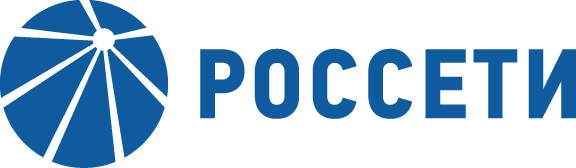 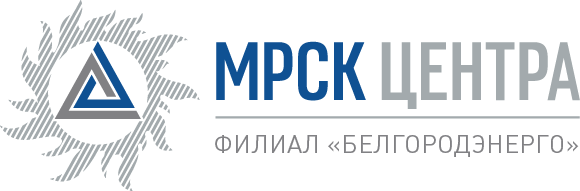 Уведомление №1об изменении условий извещения  о запросе предложений в электронной форме, на право заключения Договора на выполнение работ по ремонту двигателя мульчера РТ-300 для нужд ПАО «МРСК Центра» - филиала «Белгородэнерго»,  (опубликовано на официальном сайте Российской Федерации для размещения информации о размещении заказов www.zakupki.gov.ru, на электронной торговой площадке ПАО «Россети» rosseti.roseltorg.ru  № 31908558204  от 22.11.2019 г., а так же на официальном сайте ПАО «МРСК Центра» www.mrsk-1.ru в разделе «Закупки»Организатор запроса предложений ПАО «МРСК Центра», расположенный по адресу: РФ, 308000, г. Белгород, ул.Преображенская, д. 42, к.715, (контактное лицо: Михайличенко Татьяна Викторовна, контактный телефон (4722) 30-45-69), настоящим вносит изменения в извещение запросе предложений в электронной форме на право заключения Договора на выполнение работ по ремонту двигателя мульчера РТ-300 для нужд ПАО «МРСК Центра» - филиала «Белгородэнерго».Внести изменения в извещение и закупочную документацию и изложить в следующей редакции:Изложить в следующей редакции:пункт 6 закупочной документации ИНФОРМАЦИОННАЯ КАРТА ЗАКУПКИ:  «…Форма и порядок оплаты: Безналичный расчет, авансовый платеж в размере 30% стоимости выполняемых работ на основании счета на оплату в течение 10 (десяти) рабочих дней с момента заключения договора, окончательный платеж в размере 70% стоимости выполняемых работ производится в течение 30 (тридцати) рабочих дней после подписания сторонами Акта приемки выполненных работ и предоставления счета-фактуры….»Примечание:По отношению к исходной редакции извещения и закупочной документации запросе предложений в электронной форме на право заключения Договора на выполнение работ по ремонту двигателя мульчера РТ-300 для нужд ПАО «МРСК Центра» - филиала «Белгородэнерго», внесены следующие изменения:-изменены форма и порядок оплатыВ части не затронутой настоящим уведомлением, Поставщики руководствуются извещением и закупочной документацией запросе предложений в электронной форме, на право заключения Договора на выполнение работ по ремонту двигателя мульчера РТ-300 для нужд ПАО «МРСК Центра» - филиала «Белгородэнерго», (опубликовано на официальном сайте Российской Федерации для размещения информации о размещении заказов www.zakupki.gov.ru, на электронной торговой площадке ПАО «Россети» rosseti.roseltorg.ru № 31908558204  от 22.11.2019 г.,  а так же на официальном сайте ПАО «МРСК Центра» www.mrsk-1.ru в разделе «Закупки»).Председатель закупочной комиссии -заместитель генерального директора-директор филиалаПАО «МРСК Центра»-«Белгородэнерго»		С.Н.Демидов